PENNSYLVANIA PUBLIC UTILITY COMMISSIONHarrisburg, PA  17105-3265Roberto Castellano					:							:	v.						:			C-2015-2465142							:PECO Energy Company and				:Public Power LLC					:FINAL ORDER		In accordance wit te provisions of Section 332() of te Public Utility Code, 66  C.S. §332(h), the decision of Administrative Law Judge Susan D. Colwell dated March 27, 2015, has become final without further Commission action; THEREFORE,IT IS ORDERED:1.	That PECO’s Preliminary Objections filed in the case captioned Roberto Costellano v. Public Power LLC and PECO Energy Company at Docket No. C-2015-2465142, are granted.2.	That the Complaint filed by Roberto Costellano against PECO Energy Company and Public Power LLC at Docket No. C-2015-2465142, is dismissed as against PECO Energy Company.3.	That the Secretary mark this docket closed. 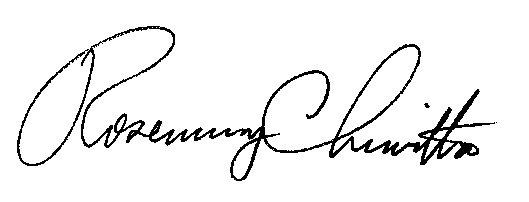 							BY THE COMMISSION,							Rosemary Chiavetta							Secretary(SEAL)ORDER ENTERED: May 20, 2015